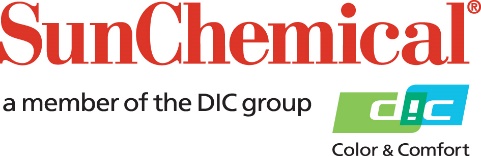 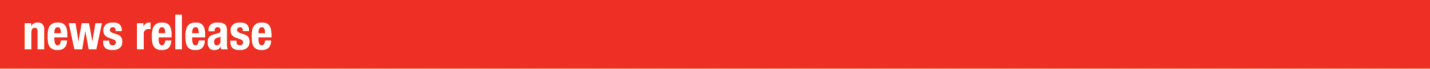 Attachés de presse :					Heather Buchholz, Sun Chemical	Sirah Awan, AD Communications, UK  +1 708 236 3779			+44 (0) 1372 460542	heather.buchholz@sunchemical.com	sawan@adcomms.co.uk 	Sun Chemical lance SunLit® ProPace SOUTH NORMANTON, ROYAUME-UNI — 9 janvier 2024 — Sun Chemical vient d’annoncer le lancement de SunLit ProPace, sa dernière génération d’encres à base d’huile végétale destinées au processus feuilles et spécialement conçues pour aider les imprimeurs à améliorer leur productivité dans l’impression de publications commerciales et d’emballages non alimentaires. Bénéficiant d’une excellente stabilité, d’une prise rapide, d’un brouillard d’encre limité et d’une faible adhérence, SunLit ProPace est conçue pour imprimer sur un large éventail de supports, y compris les papiers et cartons problématiques. Elle se prête aussi bien aux presses à retiration à grande vitesse qu’aux presses recto fonctionnant avec plusieurs équipes, jusqu’à vingt-quatre heures.SunLit ProPace repose sur la nouvelle plateforme technologique de vernis Pace révolutionnaire de Sun Chemical, fruit d’une recherche et d’un développement approfondis sur de nouveaux matériaux qui permettent d’obtenir des encres d’impression très fiables et polyvalentes offrant systématiquement des résultats de haute qualité dans des environnements de production à l’évolution rapide, en particulier sur les papiers et les cartons plus difficiles.Ces encres donnent d’excellents résultats sur les plus récentes machines d’impression modernes à grande vitesse. Le brouillard d’encre limité de SunLit ProPace a constitué un objectif essentiel du processus de développement. SunLit ProPace n’utilise pas de cire PTFE problématique pour l’environnement et contient des niveaux plus élevés de matériaux biorenouvelables.Jim Buchanan, Product Director Sheetfed Systems chez Sun Chemical, commente ce lancement en ces termes : « Nous sommes enchantés de ce nouvel ajout en date à notre gamme technologique Pace. Les réactions de nos partenaires de test ont été extrêmement positives et nous y voyons une solution permettant d’aller plus loin en matière de performances, en particulier pour les imprimeurs qui repoussent les limites de la productivité, qu’il s’agisse de production à haut volume ou de tirages plus courts, pour lesquels la nature très stable et réactive des encres garantit des mises en train rapides et efficaces. Nous sommes d’avis que SunLit ProPace peut contribuer à générer ces gains supplémentaires qui peuvent faire la différence dans un environnement très difficile pour nos clients. Cette gamme constitue par ailleurs un nouvel exemple de l’engagement sans faille de Sun Chemical au service du développement durable et de la réduction de l’empreinte carbone de nos propres produits et procédés, ainsi que de ceux de nos clients. » Pour en savoir plus, rendez-vous sur : www.sunchemical.com/product/sunlit/.FINÀ propos de Sun Chemical  Sun Chemical, membre du groupe DIC, est un producteur majeur de solutions d’emballage et de graphisme, de technologies de la couleur et de l’affichage, de produits fonctionnels, de matériel électronique et de produits pour les secteurs de l’automobile et des soins de santé. En collaboration avec DIC, Sun Chemical s’efforce en permanence de promouvoir et de développer des solutions durables afin de dépasser les attentes de ses clients et d’améliorer le monde qui nous entoure. Avec un chiffre d’affaires annuel combiné de plus de 8,5 milliards de dollars et plus de 22 000 employés dans le monde entier, les sociétés du groupe DIC accompagnent un ensemble diversifié de clients internationaux.  Sun Chemical Corporation est une filiale de Sun Chemical Group Coöperatief U.A., aux Pays-Bas, dont le siège est situé à Parsippany, New Jersey, aux États-Unis. Pour en savoir plus, consultez notre site web à l’adresse www.sunchemical.com ou suivez-nous sur LinkedIn ou Instagram.  